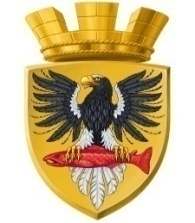 Р О С С И Й С К А Я   Ф Е Д Е Р А Ц И ЯКАМЧАТСКИЙ КРАЙП О С Т А Н О В Л Е Н И ЕАДМИНИСТРАЦИИ ЕЛИЗОВСКОГО ГОРОДСКОГО ПОСЕЛЕНИЯот 09 января 2020 года 					     № 01-пг. ЕлизовоВ соответствии с Федеральным законом от 06.10.2003 № 131-ФЗ «Об общих принципах организации местного самоуправления в Российской Федерации», Уставом Елизовского городского поселения, Порядком разработки и реализации муниципальных программ Елизовского городского поселения, утвержденным постановлением администрации Елизовского городского поселения от 29.02.2016 № 160-п, Распоряжением администрации Елизовского городского поселения от 01.10.2019 № 281-р «О разработке муниципальной программы «Проведение восстановительного ремонта жилых помещений муниципального жилого фонда в Елизовском городском поселении»ПОСТАНОВЛЯЮ:1. Утвердить муниципальную программу «Проведение восстановительного ремонта жилых помещений муниципального жилищного фонда в Елизовском городском поселении», согласно приложению к настоящему постановлению.2. Муниципальному казенному учреждению «Служба по обеспечению деятельности администрации Елизовского городского поселения» опубликовать (обнародовать) настоящее постановление в средствах массовой информации и разместить в информационно-телекоммуникационной сети «Интернет» на официальном сайте администрации Елизовского городского поселения..3. Настоящее постановление вступает в силу после его опубликования (обнародования).4. Контроль за исполнением настоящего постановления возложить на заместителя Главы администрации Елизовского городского поселения.Глава администрацииЕлизовского городского поселения					           Д.Б.ЩипицынПриложение к постановлению администрации Елизовского городского поселенияот 09.01.2020  № 01-пМуниципальная программа«Проведение восстановительного ремонта жилых помещений муниципального жилищного фонда в Елизовском городском поселении»г. Елизово2020 годСОДЕРЖАНИЕРаздел 1. Паспорт муниципальной программы «Проведение восстановительного ремонта жилых помещений муниципального жилищного фонда в Елизовском городском поселении» (далее - Программа)…………………………..……………………………….…………..….3Раздел 2. Общие положения и обоснование Программы2.1. Технико-экономическое обоснование Программы...................................................................................................................52.2. Цели и задачи Программы, сроки и этапы ее реализации …..……................62.3. Мероприятия по реализации Программы и ее ресурсное обеспечение ...…..62.4. Анализ рисков реализации Программы………………………………………72.5. Прогноз ожидаемых социально-экономических результатов по реализации Программы……………………………………..……….……..……………………82.6.Контроль за исполнением программных  мероприятий …………………….9Приложение 1 Финансовое обеспечение реализации муниципальной программы «Проведение восстановительного ремонта жилых помещений муниципального жилищного фонда в Елизовском городском поселении»…………………….………..………..………….…….………………10Приложение 2 «Перечень основных мероприятий муниципальной программы «Проведение восстановительного ремонта жилых помещений муниципального жилищного фонда в Елизовском городском поселении» …………………………………….…………………………..….………………….11РАЗДЕЛ 1Паспорт муниципальной программы«Проведение восстановительного ремонта жилых помещений муниципального жилищного фонда в Елизовском городском поселении»РАЗДЕЛ 2Общие положения и обоснование программы2.1. Технико-экономическое обоснование ПрограммыОбщая площадь муниципального жилищного фонда Елизовского городского поселения составляет 76,600 тыс. кв.м. Администрацией Елизовского городского поселения в 2012 году отремонтировано жилых помещений площадью 570 м2, в 2013 году – 70 м2, в 2014 году – 181 м2, в 2015 году – 417,6 м2, в 2016 году – 386,4 м2, в 2017 году – 172,4 м2 однако проблема продолжает оставаться.Гражданам, состоящим на учете в качестве нуждающихся в жилых помещениях предоставляются жилые помещения вторичного рынка жилья по договору социального найма. В соответствии со ст. 676 Гражданского кодекса РФ наймодатель обязан передать нанимателю свободное жилое помещение в состоянии, пригодном для проживания.Жилые помещения муниципального жилищного фонда освобождаются в случае смерти предыдущего нанимателя, признания его, по решению суда, безвестно отсутствующим либо умершим, в случае выселения граждан в связи с задолженностью по оплате жилищно-коммунальных услуг в порядке ст. 90 Жилищного кодекса РФ, также в случаях освобождения жилых помещений на определенный период времени, при нахождении детей-сирот в государственных учреждениях (в таком случае на жилое помещение оформляются охранные свидетельства). Зачастую категории граждан, проживавших ранее в жилых помещениях муниципального жилищного фонда, относятся к неблагополучным слоям населения, которые не выполняли надлежащим образом обязанности по договору социального найма, не проводили текущий ремонт жилого помещения, не поддерживали состояние жилого помещения в надлежащем состоянии. Освобожденные жилые помещения, в том числе места общего пользования, если жилое помещение коммунальное, находятся в антисанитарном состоянии, зачастую требуют восстановительного ремонта.На граждан, которым предоставляются жилые помещения в неудовлетворительном техническом состоянии, возлагаются дополнительные затраты для восстановления жилого помещения, что недопустимо.Действующим жилищным законодательством на наймодателя  возложена обязанность по ремонту жилого помещения и предоставления жилых помещений в техническом состоянии, пригодном для проживания.2.2. Цели и задачи Программы и сроки ее реализации 2.2.1. Целью Программы является повышение комфортности проживания граждан в жилых помещениях по договору социального найма, соответствие жилых помещений муниципального жилищного фонда требованиям нормативно-технических документов.2.2.2. Для достижения указанных целей в рамках настоящей Программы намечено решение следующих задач:-проведение восстановительных работ в жилых помещениях муниципального жилищного фонда и создание безопасных, благоприятных условий проживания граждан.2.2.3. Срок реализации Программы – 2020-2022 годы.2.3. Мероприятия Программы и ее ресурсное обеспечение2.3.1. Программой предусмотрено проведение восстановительного ремонта в жилых помещениях муниципального жилищного фонда.2.3.2. Восстановительный ремонт жилых помещений муниципального жилищного фонда, находящихся в неудовлетворительном техническом состоянии, производится:а) при освобождении жилых помещений в следующих случаях:-смерть одиноко проживающего в муниципальном жилищном фонде гражданина;-наличие судебного решения о признании безвестно отсутствующим либо умершим одиноко проживающего в муниципальном жилищном фонде гражданина;-выселение граждан из жилых помещений муниципального жилищного фонда в случае наличия задолженности по жилищно-коммунальным услугам свыше 6-ти месяцев, в порядке ст. 90 Жилищного кодекса Российской Федерации;-нахождение детей, оставшихся без попечения родителей в государственных учреждениях, при условии наличия охранного свидетельства на жилое помещение муниципального жилищного фонда.2.3.3. Восстановительный ремонт может включать следующие виды работ:-окраску потолков и стен, лоджий, балконов, оконных переплетов с внутренней стороны, подоконников, дверных полотен, полов, радиаторов, труб центрального отопления, водопровода, канализации;-оклейку стен и потолков простыми обоями;-вставку стекол;-ремонт, замена оконных блоков;-ремонт, замена покрытий полов (дощатых, из линолеума, из фанеры, из керамической плитки) и отдельных конструкций пола;-ремонт, замена дверных блоков;-ремонт, замена блока входной двери;-замену радиаторов отопления (при необходимости);-ремонт балкона, элементов ограждения или остекления балкона, в случае, если остекление было предусмотрено проектом;-ремонт (замена) сантехнического оборудования либо установку в случае отсутствия оборудования;-выполнение электромонтажных работ, в том числе: демонтаж и монтаж электропроводки, демонтаж и устройство розеток, выключателей, индивидуального прибора учета электрической энергии, демонтаж электроприборов, приобретение, установка и подключение электроплиты.2.3.4. В жилых помещениях муниципального жилищного фонда, указанных в п. 2.3.2 настоящей Программы, Комиссия производит обследование жилого помещения и составляет акт о его техническом состоянии.В случае непригодности дальнейшего проживания в жилом помещении, нахождении его в неудовлетворительном техническом состоянии, Управление жилищно-коммунального хозяйства администрации Елизовского городского поселения (далее – УЖКХ) составляет дефектную ведомость для дальнейшего составления локально-сметного расчета стоимости восстановительного ремонта.Акт обследования жилого помещения муниципального жилищного фонда, дефектная ведомость, составленная УЖКХ, является основанием для принятия УЖКХ решения о предоставлении денежных средств на восстановительный ремонт жилого помещения.2.3.5. Суммарный объем средств, предназначенных для проведения восстановительного ремонта, не может превышать годовой объем расходов на выполнение работ по восстановительному ремонту жилых помещений, предусмотренных в бюджете Елизовского городского поселения на текущий финансовый год.2.3.6. Предоставление финансовых средств осуществляется УЖКХ путем перечисления финансовых средств подрядной организации, осуществляющей восстановительный ремонт, на основании заключенных муниципальных контрактов либо договоров.2.3.7. Мероприятия Программы реализуются за счет средств местного бюджета Елизовского городского поселения.Общий объем финансирования Программы составляет–3 000,000 тыс.рублей (Приложение 1), в том числе:2020 год – 1 000,000 тыс.рублей;2021 год – 1 000,000 тыс.рублей;2022 год – 1 000,000 тыс.рублей.2.4.  Анализ рисков реализации Программы2.4.1. При реализации цели и задач Программы  осуществляются меры, направленные на предотвращение негативного воздействия рисков и повышение уровня гарантированности достижения предусмотренных в ней конечных результатов.Возникновение рисков может быть обусловлено недостаточным финансированием мероприятий Программы. Управление рисками планируется осуществлять на основе регулярного мониторинга реализации Программы.2.4.2. К рискам реализации Программы относятся:а) неэффективность организации и управления процессом реализации программных мероприятий;б) недостаточный уровень бюджетного финансирования;в) неэффективное расходование бюджетных средств;г) неосвоение предусмотренных бюджетных средств.2.4.3. Минимизировать возможные отклонения в реализации Программы позволит осуществление рационального, оперативного управления ее осуществлением с совершенствованием механизма ее реализации.2.4.4. Для своевременного реагирования на причины и условия возникновения рисков, минимизации их последствий будет осуществляться регулярный контроль реализации основных мероприятий Программы и расходования финансовых ресурсов, включая возможные меры усиления контроля за финансово-экономической деятельностью участников реализации Программы на всех этапах ее выполнения.2.5. Прогноз ожидаемых социально-экономических результатов по реализации Программы2.5.1. Выполнение мероприятий Программы позволит произвести восстановительный ремонт жилых помещений, что приведет к снижению уровня физического износа жилых помещений муниципального жилищного фонда, предоставлению освободившихся жилых помещений в состоянии, пригодном для проживания граждан по договору социального найма.Эффект от выполнения Программы имеет, прежде всего, социальную направленность. Реализация мероприятий, предусмотренных Программой, позволит:-повысить комфортность проживания граждан в жилых помещениях по договору социального найма;-улучшить качество жилищно-коммунального обслуживания; -привести в соответствие жилые помещения муниципального жилищного фонда требованиям нормативно-технических документов;-предоставлять жилые помещения по договору социального найма в состоянии, пригодном для проживания.2.5.2. Степень достижения запланированных результатов и намеченных целей определяется следующими целевыми показателями, отражающими отклонения фактических результатов от запланированных:2.6. Контроль за выполнением программных мероприятийОбщее руководство и контроль за исполнением Программы осуществляет Управление жилищно-коммунального хозяйства, которое в установленном порядке представляет бюджетные заявки, уточняет целевые показатели и затраты по мероприятиям Программы, механизм их реализации и состав исполнителей, а также обеспечивает подготовку и представление отчетов о выполнении Программы.Наименование ПрограммыМуниципальная программа «Проведение восстановительного ремонта жилых помещений муниципального жилищного фонда в Елизовском городском поселении»Основание для разработки ПрограммыРаспоряжение администрации Елизовского городского поселения от 01.10.2019 № 281-р «О разработке муниципальной программы «Проведение восстановительного ремонта жилых помещений муниципального жилого фонда в Елизовском городском поселении»Муниципальный заказчик ПрограммыУправление жилищно-коммунального хозяйства администрации Елизовского городского поселенияРазработчик   ПрограммыУправление жилищно-коммунального хозяйства администрации Елизовского городского поселенияИсполнители ПрограммыУправление жилищно-коммунального хозяйства администрации Елизовского городского поселения, Цели ПрограммыПовышение комфортности проживания граждан в жилых помещениях по договору социального найма, соответствие жилых помещений муниципального жилищного фонда требованиям нормативно-технических документов.Задачи ПрограммыПроведение восстановительных работ в жилых помещениях муниципального жилищного фонда и создание безопасных, благоприятных условий проживания граждан.Сроки и этапы реализации Программы2020-2022 годыПеречень основных мероприятий ПрограммыПроведение восстановительных работ в жилых помещениях муниципального жилищного фонда.Объемы и источники финансирования ПрограммыОбщий объем финансирования Программы составляет 3 000,000 тыс. рублей за счет средств местного бюджета, в том числе:2020 год – 1 000,000 тыс.рублей;2021 год – 1 000,000 тыс.рублей;2022 год – 1 000,000 тыс.рублей.Прогноз ожидаемых социально-экономических результатов реализации ПрограммыРеализация Программы должна обеспечить достижение в 2020-2022 годы следующих показателей:-повышение комфортности проживания граждан в жилых помещениях по договору социального найма;-улучшение качества жилищно-коммунального обслуживания;-соответствие жилых помещений муниципального жилищного фонда требованиям нормативно-технических документов;-предоставление жилых помещений по договору социального найма в состоянии, пригодном для проживания.Контроль за исполнением ПрограммыКонтроль за реализацией Программы осуществляет Управление жилищно-коммунального хозяйства администрации Елизовского городского поселения.№п/пЦелевой показатель (индикатор)Ед.изм.Планируемое значение, годПланируемое значение, годПланируемое значение, годПланируемое значение, годПланируемое значение, год№п/пЦелевой показатель (индикатор)Ед.изм.20202021202120222022Программа «Проведение восстановительного ремонта жилых помещений муниципального жилищного фонда в Елизовском городском поселении»Программа «Проведение восстановительного ремонта жилых помещений муниципального жилищного фонда в Елизовском городском поселении»Программа «Проведение восстановительного ремонта жилых помещений муниципального жилищного фонда в Елизовском городском поселении»Программа «Проведение восстановительного ремонта жилых помещений муниципального жилищного фонда в Елизовском городском поселении»Программа «Проведение восстановительного ремонта жилых помещений муниципального жилищного фонда в Елизовском городском поселении»Программа «Проведение восстановительного ремонта жилых помещений муниципального жилищного фонда в Елизовском городском поселении»Программа «Проведение восстановительного ремонта жилых помещений муниципального жилищного фонда в Елизовском городском поселении»Программа «Проведение восстановительного ремонта жилых помещений муниципального жилищного фонда в Елизовском городском поселении»1Задача: проведение восстановительных работ в жилых помещениях муниципального жилищного фонда и создание безопасных, благоприятных условий проживания гражданЗадача: проведение восстановительных работ в жилых помещениях муниципального жилищного фонда и создание безопасных, благоприятных условий проживания гражданЗадача: проведение восстановительных работ в жилых помещениях муниципального жилищного фонда и создание безопасных, благоприятных условий проживания гражданЗадача: проведение восстановительных работ в жилых помещениях муниципального жилищного фонда и создание безопасных, благоприятных условий проживания гражданЗадача: проведение восстановительных работ в жилых помещениях муниципального жилищного фонда и создание безопасных, благоприятных условий проживания гражданЗадача: проведение восстановительных работ в жилых помещениях муниципального жилищного фонда и создание безопасных, благоприятных условий проживания гражданЗадача: проведение восстановительных работ в жилых помещениях муниципального жилищного фонда и создание безопасных, благоприятных условий проживания граждан1.1Количество жилых помещений, в которых требуется проведение ремонтажилое помещение222221.2Площадь жилых помещений, в которых требуется проведение ремонтакв.м85,785,792,092,092,0Приложение 1 к Программе «Проведение восстановительного ремонта жилых помещений муниципального жилищного фонда в Елизовском городском поселении»Приложение 1 к Программе «Проведение восстановительного ремонта жилых помещений муниципального жилищного фонда в Елизовском городском поселении»Приложение 1 к Программе «Проведение восстановительного ремонта жилых помещений муниципального жилищного фонда в Елизовском городском поселении»Приложение 1 к Программе «Проведение восстановительного ремонта жилых помещений муниципального жилищного фонда в Елизовском городском поселении»Приложение 1 к Программе «Проведение восстановительного ремонта жилых помещений муниципального жилищного фонда в Елизовском городском поселении»Приложение 1 к Программе «Проведение восстановительного ремонта жилых помещений муниципального жилищного фонда в Елизовском городском поселении»Приложение 1 к Программе «Проведение восстановительного ремонта жилых помещений муниципального жилищного фонда в Елизовском городском поселении»Финансовое обеспечение реализации муниципальной программы«Проведение восстановительного ремонта жилых помещений муниципального жилищного фонда в Елизовском городском поселении»Финансовое обеспечение реализации муниципальной программы«Проведение восстановительного ремонта жилых помещений муниципального жилищного фонда в Елизовском городском поселении»Финансовое обеспечение реализации муниципальной программы«Проведение восстановительного ремонта жилых помещений муниципального жилищного фонда в Елизовском городском поселении»Финансовое обеспечение реализации муниципальной программы«Проведение восстановительного ремонта жилых помещений муниципального жилищного фонда в Елизовском городском поселении»Финансовое обеспечение реализации муниципальной программы«Проведение восстановительного ремонта жилых помещений муниципального жилищного фонда в Елизовском городском поселении»Финансовое обеспечение реализации муниципальной программы«Проведение восстановительного ремонта жилых помещений муниципального жилищного фонда в Елизовском городском поселении»Финансовое обеспечение реализации муниципальной программы«Проведение восстановительного ремонта жилых помещений муниципального жилищного фонда в Елизовском городском поселении»Финансовое обеспечение реализации муниципальной программы«Проведение восстановительного ремонта жилых помещений муниципального жилищного фонда в Елизовском городском поселении»Финансовое обеспечение реализации муниципальной программы«Проведение восстановительного ремонта жилых помещений муниципального жилищного фонда в Елизовском городском поселении»Финансовое обеспечение реализации муниципальной программы«Проведение восстановительного ремонта жилых помещений муниципального жилищного фонда в Елизовском городском поселении»Финансовое обеспечение реализации муниципальной программы«Проведение восстановительного ремонта жилых помещений муниципального жилищного фонда в Елизовском городском поселении»Финансовое обеспечение реализации муниципальной программы«Проведение восстановительного ремонта жилых помещений муниципального жилищного фонда в Елизовском городском поселении»Финансовое обеспечение реализации муниципальной программы«Проведение восстановительного ремонта жилых помещений муниципального жилищного фонда в Елизовском городском поселении»Финансовое обеспечение реализации муниципальной программы«Проведение восстановительного ремонта жилых помещений муниципального жилищного фонда в Елизовском городском поселении»тыс. рублейтыс. рублейтыс. рублейтыс. рублей№ п/п№ п/пНаименование Программы/ПодпрограммыНаименование Программы/ПодпрограммыНаименование Программы/ПодпрограммыНаименование Программы/ПодпрограммыИсточники финансированияИсточники финансированияИсточники финансированияОбъем средств на реализацию мероприятийОбъем средств на реализацию мероприятийОбъем средств на реализацию мероприятийв том числе по годамв том числе по годамв том числе по годам№ п/п№ п/пНаименование Программы/ПодпрограммыНаименование Программы/ПодпрограммыНаименование Программы/ПодпрограммыНаименование Программы/ПодпрограммыИсточники финансированияИсточники финансированияИсточники финансированияОбъем средств на реализацию мероприятийОбъем средств на реализацию мероприятийОбъем средств на реализацию мероприятий2020 год2021 год2022 год№ п/п№ п/пНаименование Программы/ПодпрограммыНаименование Программы/ПодпрограммыНаименование Программы/ПодпрограммыНаименование Программы/ПодпрограммыИсточники финансированияИсточники финансированияИсточники финансированияОбъем средств на реализацию мероприятийОбъем средств на реализацию мероприятийОбъем средств на реализацию мероприятий2020 год2021 год2022 год11Программа«Проведение восстановительного ремонта жилых помещений муниципального жилищного фонда в Елизовском городском поселении»Программа«Проведение восстановительного ремонта жилых помещений муниципального жилищного фонда в Елизовском городском поселении»Программа«Проведение восстановительного ремонта жилых помещений муниципального жилищного фонда в Елизовском городском поселении»Программа«Проведение восстановительного ремонта жилых помещений муниципального жилищного фонда в Елизовском городском поселении»ВсегоВсегоВсего3 000,000003 000,000003 000,000001 000,000001 000,000001 000,0000011Программа«Проведение восстановительного ремонта жилых помещений муниципального жилищного фонда в Елизовском городском поселении»Программа«Проведение восстановительного ремонта жилых помещений муниципального жилищного фонда в Елизовском городском поселении»Программа«Проведение восстановительного ремонта жилых помещений муниципального жилищного фонда в Елизовском городском поселении»Программа«Проведение восстановительного ремонта жилых помещений муниципального жилищного фонда в Елизовском городском поселении»краевой бюджеткраевой бюджеткраевой бюджет0,000000,000000,000000,000000,000000,0000011Программа«Проведение восстановительного ремонта жилых помещений муниципального жилищного фонда в Елизовском городском поселении»Программа«Проведение восстановительного ремонта жилых помещений муниципального жилищного фонда в Елизовском городском поселении»Программа«Проведение восстановительного ремонта жилых помещений муниципального жилищного фонда в Елизовском городском поселении»Программа«Проведение восстановительного ремонта жилых помещений муниципального жилищного фонда в Елизовском городском поселении»местный бюджетместный бюджетместный бюджет3 000,000003 000,000003 000,000001 000,000001 000,000001 000,00000Приложение 2к Программе «Проведение восстановительного ремонта жилых помещений муниципального жилищного фонда в Елизовском городском поселении»Приложение 2к Программе «Проведение восстановительного ремонта жилых помещений муниципального жилищного фонда в Елизовском городском поселении»Приложение 2к Программе «Проведение восстановительного ремонта жилых помещений муниципального жилищного фонда в Елизовском городском поселении»Приложение 2к Программе «Проведение восстановительного ремонта жилых помещений муниципального жилищного фонда в Елизовском городском поселении»Приложение 2к Программе «Проведение восстановительного ремонта жилых помещений муниципального жилищного фонда в Елизовском городском поселении»Перечень основных мероприятий Программы«Проведение восстановительного ремонта жилых помещений муниципального жилищного фонда в Елизовском городском поселении»Перечень основных мероприятий Программы«Проведение восстановительного ремонта жилых помещений муниципального жилищного фонда в Елизовском городском поселении»Перечень основных мероприятий Программы«Проведение восстановительного ремонта жилых помещений муниципального жилищного фонда в Елизовском городском поселении»Перечень основных мероприятий Программы«Проведение восстановительного ремонта жилых помещений муниципального жилищного фонда в Елизовском городском поселении»Перечень основных мероприятий Программы«Проведение восстановительного ремонта жилых помещений муниципального жилищного фонда в Елизовском городском поселении»Перечень основных мероприятий Программы«Проведение восстановительного ремонта жилых помещений муниципального жилищного фонда в Елизовском городском поселении»Перечень основных мероприятий Программы«Проведение восстановительного ремонта жилых помещений муниципального жилищного фонда в Елизовском городском поселении»Перечень основных мероприятий Программы«Проведение восстановительного ремонта жилых помещений муниципального жилищного фонда в Елизовском городском поселении»Перечень основных мероприятий Программы«Проведение восстановительного ремонта жилых помещений муниципального жилищного фонда в Елизовском городском поселении»Перечень основных мероприятий Программы«Проведение восстановительного ремонта жилых помещений муниципального жилищного фонда в Елизовском городском поселении»Перечень основных мероприятий Программы«Проведение восстановительного ремонта жилых помещений муниципального жилищного фонда в Елизовском городском поселении»Перечень основных мероприятий Программы«Проведение восстановительного ремонта жилых помещений муниципального жилищного фонда в Елизовском городском поселении»Перечень основных мероприятий Программы«Проведение восстановительного ремонта жилых помещений муниципального жилищного фонда в Елизовском городском поселении»Перечень основных мероприятий Программы«Проведение восстановительного ремонта жилых помещений муниципального жилищного фонда в Елизовском городском поселении»Перечень основных мероприятий Программы«Проведение восстановительного ремонта жилых помещений муниципального жилищного фонда в Елизовском городском поселении»Перечень основных мероприятий Программы«Проведение восстановительного ремонта жилых помещений муниципального жилищного фонда в Елизовском городском поселении»Перечень основных мероприятий Программы«Проведение восстановительного ремонта жилых помещений муниципального жилищного фонда в Елизовском городском поселении»Перечень основных мероприятий Программы«Проведение восстановительного ремонта жилых помещений муниципального жилищного фонда в Елизовском городском поселении»Перечень основных мероприятий Программы«Проведение восстановительного ремонта жилых помещений муниципального жилищного фонда в Елизовском городском поселении»тыс. рублейтыс. рублей№ п/пНаименование мероприятияНатуральные показателиНатуральные показателиНатуральные показателиНатуральные показателиНатуральные показателиНатуральные показателиИсточники финансированияИсточники финансированияОбъемы финансирования, всего
тыс. рублей Объемы финансирования, всего
тыс. рублей в том числе по годамв том числе по годамв том числе по годамв том числе по годамв том числе по годамв том числе по годамИсполнитель мероприятияИсполнитель мероприятия№ п/пНаименование мероприятияЕд. изм.Ед. изм.Кол-во Кол-во ГодГодИсточники финансированияИсточники финансированияОбъемы финансирования, всего
тыс. рублей Объемы финансирования, всего
тыс. рублей 2020г.2020г.2021г.2021г.2022г.2022г.Исполнитель мероприятияИсполнитель мероприятия123344556677889910101Выполнение работ по восстановительному ремонту жилых помещений, находящихся в собственности Елизовского городского поселения кв.м.кв.м.85,785,72020г.2020г.Всего, в том числе:Всего, в том числе:3 000,000003 000,000001 000,000001 000,000001 000,000001 000,000001 000,000001 000,00000Управление жилищно-коммунального хозяйства администрации Елизовского городского поселенияУправление жилищно-коммунального хозяйства администрации Елизовского городского поселения1Выполнение работ по восстановительному ремонту жилых помещений, находящихся в собственности Елизовского городского поселения кв.м.кв.м.92,092,02021г.2021г.за счет средств краевого бюджетаза счет средств краевого бюджета0,000000,000000,000000,000000,000000,000000,000000,00000Управление жилищно-коммунального хозяйства администрации Елизовского городского поселенияУправление жилищно-коммунального хозяйства администрации Елизовского городского поселения1Выполнение работ по восстановительному ремонту жилых помещений, находящихся в собственности Елизовского городского поселения кв.м.кв.м.92,092,02022г.2022г.за счет средств местного бюджетаза счет средств местного бюджета3 000,000003 000,000001 000,000001 000,000001 000,000001 000,000001 000,000001 000,00000Управление жилищно-коммунального хозяйства администрации Елизовского городского поселенияУправление жилищно-коммунального хозяйства администрации Елизовского городского поселенияИТОГОххххххВсего, в том числе:Всего, в том числе:3 000,000003 000,000001 000,000001 000,000001 000,000001 000,000001 000,000001 000,00000ххИТОГОххххххза счет средств краевого бюджетаза счет средств краевого бюджета0,000000,000000,000000,000000,000000,000000,000000,00000ххИТОГОххххххза счет средств местного бюджетаза счет средств местного бюджета3 000,000003 000,000001 000,000001 000,000001 000,000001 000,000001 000,000001 000,00000хх